ВЕБИНАР ДЛЯ РЕГИОНАЛЬНЫХ СМИ«Перепись населения. Просто о сложном и важном. Как говорить о статистике человеческим языком»Где и когда: 10:00 (мск) 30.09.2021 (четверг), зал коллегий РосстатаСсылка на zoom-конференцию предоставляется в ответ на регистрацию на вебинарСпикеры и ведущие: Галина Шевердова (Росстат, Управление статистики населения и здравоохранения), Максим Кваша (Медиаофис ВПН)Ключевые темы:Смысл вопросов в переписных листах. Что узнает статистика.Анонимность переписи.Уникальность информации ВПН. Перепись и другие базы данных.Технологии переписи.Безопасность участников и конфиденциальность данных. Кто и как будет использовать результаты переписи.Источники информации о ВПН для СМИ.Регистрация: для участия в вебинаре просьба сообщить название издания и ФИО участника не позднее 18.00 (мск) 29.09.2021 по адресу media@strana2020.ruС уважением,Медиаофис Всероссийской переписи населенияmedia@strana2020.ruwww.strana2020.ru+7 (495) 933-31-94https://www.facebook.com/strana2020https://vk.com/strana2020https://ok.ru/strana2020https://www.instagram.com/strana2020youtube.com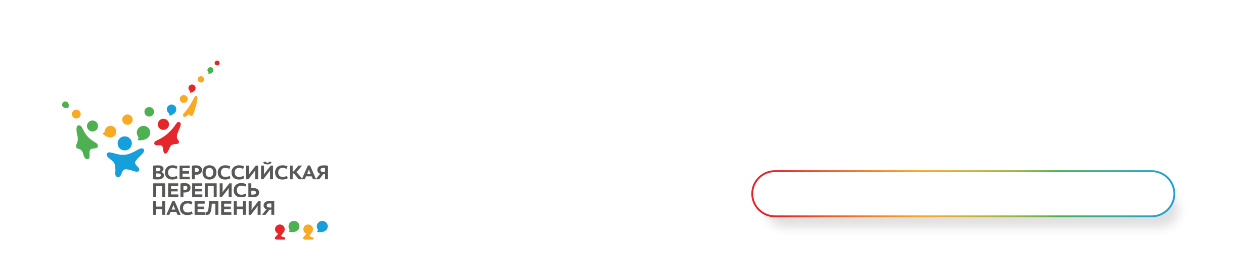 